Действия населения в экстремальной ситуации на воде в летний периодОбщие правила поведения на водеВоздерживайтесь от купания в неизвестных и не предназначенных для этой цели водоемах.Избегайте купания в одиночку.Не купайтесь в нетрезвом состоянии.Не ныряйте в местах с неизвестным рельефом дна.Не заплывайте за ограничительные знаки мест, отведенных для купания, не взбирайтесь на технические и предупредительные знаки, буйки и прочие предметы.Не подплывайте к моторным, парусным суднам, весельным лодкам, баржам и другим транспортным средствам - это опасно.Не толкайте товарищей с берега, вышек, трамплинов в воду.Не доводите себя до переохлаждения и переутомления.Не оставляйте детей у воды без присмотра взрослых.В зависимости от возникшей ситуации необходимо уметь действовать: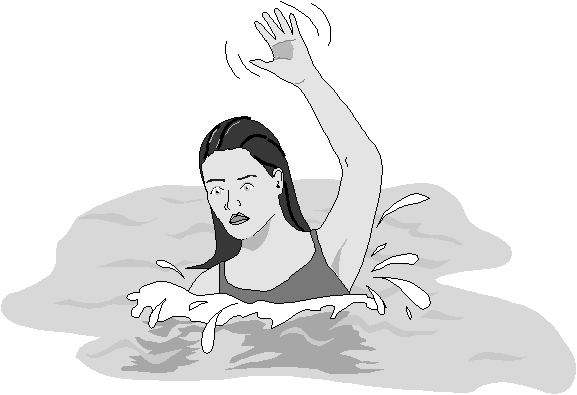 Утомленный пловец Не надо теряться – следует сохранить спокойствие и верить в свои возможности доплыть до берега. Повернуться на спину, отдохнуть, восстановить ровное дыхание, плыть к берегу.От охлаждения тела и переутомления мышц возникают судорогиСудорожное сокращение мышц бедра:согнуть ногу в колене;сильно прижать руками пятку по направлению к спине. 2. Судорожное сокращение кистей рук:резко сжимать и разжимать пальцы. 3. Судорожное сокращение мышц живота:энергично подтягивать к животу колени ног.4. Судорожное сокращение икроножной мышцы:поднять ногу над поверхностью воды;энергично подтягивать стопу руками к себе. Пловец попал в течениеСпокойно плыть по течению. Выбрать место и приблизиться к берегу.Падение в водуОказавшись в воде, набрать в легкие больше воздуха, принять вертикальное положение. Не поддаваться панике, стараться спастись самому, вести себя спокойно. Спасение уставшего человекаПодплыть к человеку и успокоить его; последний кладет руки на  плечи  спасателя  сзади.  Плывя  брассом,  спасатель тянет уставшего, который помогает буксировке работая ногами. 2. Уставший пловец плывет на спине:подплыть к нему со стороны ног;положить на свои плечи свободно выпрямленные руки уставшего; плыть брассом, толкать впереди себя уставшего человека (рот и нос уставшего все время находится на поверхности воды).Спасение тонущего человека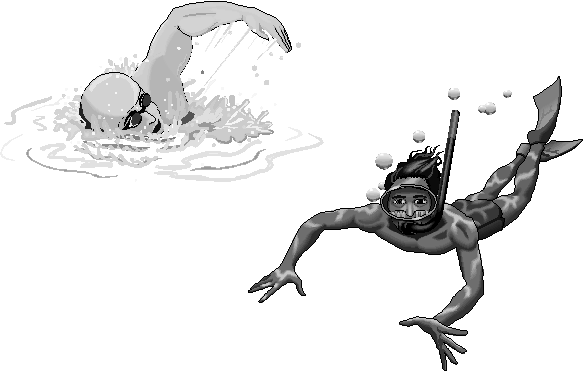 Подплыть к нему сзади. Если это сделать нельзя, то следует поднырнуть под него, захватить левой рукой  под колено правой ноги, а ладонью правой руки сильно толкать левое колено спереди и повернуть тонущего к себе спиной. Пропустить свою руку под мышку правой руки тонущего и, крепко захватить его руку и плечо, всплыть с ним на поверхность. Отбуксировать тонущего в безопасное место.Освобождение от захватов при спасении тонущего: - за кисти рук;Быстро определить как расположены большие пальцы тонущего.Сильным рывком их в  сторону развести руки. Подтянуть ноги и упереться ими в грудь тонущего и оттолкнуться от него.- за шею спереди;Основанием одной руки упереться в подбородок утопающегоБольшим и указательным пальцами той же руки закрыть его ноздри. Одновременно другой рукой обхватить тонущего за поясницу. Резко толкнуть его в подбородок, изгибая в пояснице.- за шею сзадиОдной рукой схватить утопающего за кисть левой или правой (верхней) руки.Ладонью другой подпереть его локоть той же руки.Резко поднять локоть утопающего вверх, разворачивая кисть вниз.Выскользнуть из-под его руки.Не отпуская захваченной руки продолжать разворачивать утопающего спиной к себе.Перейти к одному  из приемов буксировки.- за туловище под руки;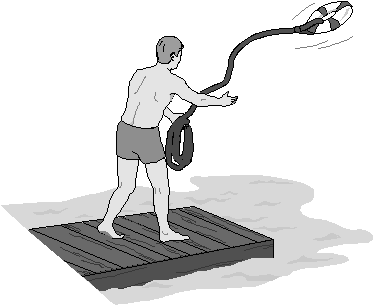 1. Освобождение приемом при захвате за шею спереди.- за туловище через руки спереди;Сжать кисти рук в кулаки. Нанести резкий удар большими пальцами в область ребер утопающего. Буксировать его.- за тело сзади;Одной рукой схватить утопающего за кисть левой или правой (верхней) руки. Ладонью другой подпереть его локоть той же руки. Резко поднять локоть утопающего вверх, разворачивая кисть вниз. Выскользнуть из-под его руки. Не отпуская захваченной руки, продолжать разворачивать утопающего спиной к себе. Перейти к одному из приемов буксировки.- за ноги.Одной рукой захватить голову утопающего в области виска. Другой рукой с противоположной стороны за подбородок. Поворачивать голову тонущего в сторону и набок до тех пор, пока тот отпустит ноги. Держа утопающего, развернуть его к себе.Перейти к одному их приемов буксировки.Способы буксировки  утопающего:Первый:Поддержать пострадавшего двумя руками за подбородок и нижнюю челюсть. Плыть на спинке, выполняя движения ногами способом брасс.Второй:Просунуть сзади свою руку под ближайшую руку пострадавшего. Захватить пальцами этой руки челюсть. Плыть брассом или на боку, работая свободной рукой и ногами.Третий: (рекомендуется для буксировки утопающего, оказывающего сопротивление)Просунуть свою руку под обе руки утопающего. Захватить дальнюю руку выше локтя. Плыть брассом или на боку, выполняя движения свободной рукой и ногами.Четвертый:(применяется для оказания помощи уставшему пловцу)1. Пострадавший удерживается руками за плечи спасателя, который плывет брассомОказание первой помощи: 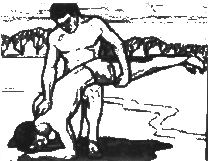 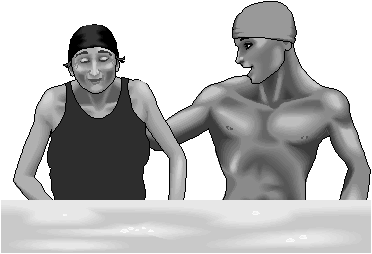 Пострадавшего доставить на берег или поднять в лодкуПоложить пострадавшего на свое колено, бревно, сложенную валиком одежду, лицом вниз и, сильно нажав, выплеснуть воду из желудка и дыхательных путей. Пальцем, обернутым в платок, разжать пострадавшему губы, раскрыть рот, очистить нос и глотку от пены, грязи и тины. 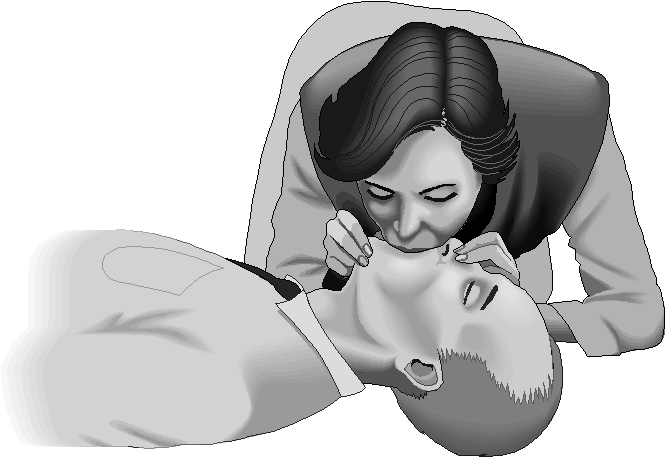 Уложить пострадавшего на спину на твердую поверхность, расстегнуть ему пояс и верхние пуговицы и начать делать искусственное дыхание:встать на колено слева, максимально запрокинуть голову пострадавшего, сместить челюсть вперед и раскрыть ему рот;сделать глубокий вдох, приложить свои губы к губам пострадавшего (через платок или марлю) и с силой выдохнуть воздух. Ноздри пострадавшего при этом надо зажать рукой. Выдох произойдет самостоятельно.Если у пострадавшего не бьется сердце, искусственное дыхание сочетать с наружным непрерывным массажем сердца:одну ладонь положить  поверх нижней части грудины (но не на ребра!), другую ладонь - поверх первой накрест;надавить на грудину запястьями на 3-5 см и отпустить;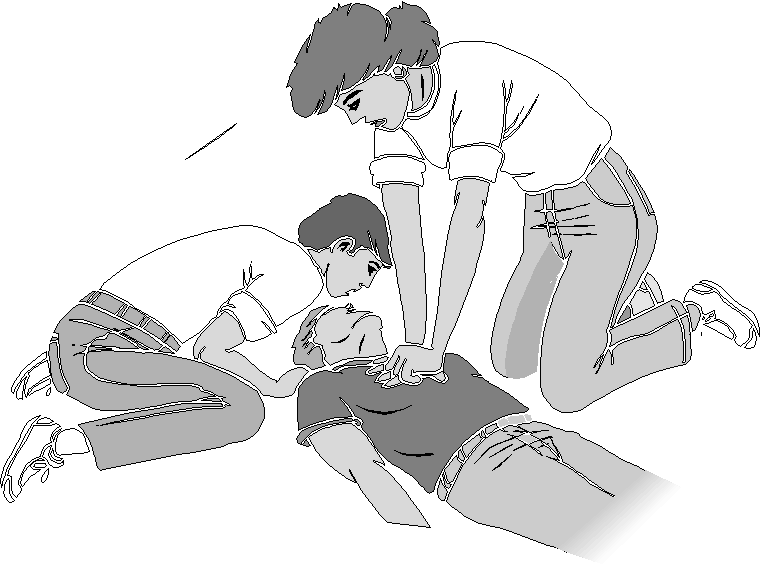 через каждое вдувание воздуха делать 4-5 ритмичных надавливаний. Если помощь оказывают два человека – один делает искусственное дыхание, другой – массаж сердца. Снять одежду и энергично растереть кожу каким-либо сухим материалом или одеждой для быстрейшего восстановления кровообращения. Согреть пострадавшего (укутать в теплые вещи).Алгоритм действий при несчастном случае на водеКак действовать в случае, если:Тонет человекобслуживающему персоналу - спасателям на воде - определить спасательные средства, позвать кого-то еще на помощь, вызвать врача;ободрить криком потерпевшего;подплыть к утопающему, поднырнуть под него, захватить за волосы, транспортировать к берегу;если утопающий схватил вас за руки, шею и ноги, освободиться и немедленно нырнуть - потерпевший вас отпустит;вытащить на берег, осмотреть пострадавшего, освободить рот и нос от тины и песка пальцами, повернув голову человека на бок;положить пострадавшего животом на свое колено (голову свесить лицом вниз) и, сильно нажав, выплеснуть воду из дыхательных путей;уложить пострадавшего на спину, расстегнуть ему пояс и верхние пуговицы и начать делать искусственное дыхание;встать на колени слева, максимально запрокинуть голову пострадавшего и сместить челюсть вперед и раскрыть ему рот;сделать глубокий вдох, приложить свои губы к губам пострадавшего (через платок или марлю) и с силой выдохнуть воздух. Ноздри пострадавшего при этом надо зажать рукой. Выдох произойдет самостоятельно;если у пострадавшего не бьется сердце, искусственное дыхание сочетать с непрерывным массажем сердца:одну ладонь положить поверх нижней части грудины (но не на ребро!), другую ладонь - поперек первой накрест;надавить на грудину запястьями на 3-5 сантиметров и отпустить;через каждое вдувание воздуха делать 4-5 ритмичных надавливания.Если помощь оказывают двое - один делает   искусственное дыхание, другой - массаж   сердцаОбморокуложить пострадавшего так, чтобы нижние конечности были приподняты, а голова запрокинута вниз, открыть окно для притока свежего воздуха;расстегнуть воротник рубашки, ремень, побрызгать лицо холодной водой, похлопать по щекам, дать понюхать нашатырный спирт;проследить, чтобы язык пострадавшего не закрывал вход в гортань (это может привести к удушью), выдвинуть челюсть вперед;вызвать врача (скорую помощь).Солнечный ударуложить пострадавшего в тень и освободить шею и грудь от одежды;на голову и область сердца положить компрессы с холодной водой или обмыть голову холодной водой;при остановке дыхания и сердца сделать искусственное дыхание и непрямой массаж сердца;вызвать врача (скорую помощь).Общие правила поведения на воде-Воздерживайтесь от купания в неизвестных и не предназначенных для этой цели водоемах. Не ныряйте в местах с неизвестной глубиной и рельефом дна.- Избегайте купания в одиночку. Не заплывайте далеко - можно не рассчитать своих сил.-Не купайтесь в нетрезвом состоянии.-Не заплывайте за ограничительные знаки мест, отведенных для купания, не взбирайтесь на технические и предупредительные знаки, буйки и прочие предметы.-Не подплывайте к моторным, парусным суднам, весельным лодкам, баржам и другим транспортным средствам - это опасно.-Не толкайте товарищей с берега, вышек, трамплинов в воду.-Не доводите себя до переохлаждения и переутомления.-Не оставляйте детей у воды без присмотра взрослых. Научите их плавать. Меры безопасности при купании- купаться лучше утром или вечером, когда солнце греет, но нет опасности перегрева;- температура воды должна быть не ниже 17-19, в воде нельзя находиться более 20 мин., причем это время должно увеличиваться постепенно с 3-5 мин.;- нельзя доводить себя до озноба. При переохлаждении могут возникнуть судороги, произойти остановка дыхания, потеря сознания. Лучше искупаться несколько раз по 15-20 мин., а в перерывах поиграть в подвижные игры;- резко не входить и не прыгать в воду после длительного пребывания на солнце. При охлаждении в воде происходит резкое рефлекторное сокращение мышц, что влечет за собой остановку дыхания; - не входить в воду в состоянии алкогольного опьянения. Алкоголь блокирует сосудосужающий и сосудорасширяющий центр в головном мозге; - если нет оборудованного пляжа, надо выбрать безопасное для купания место с твердым песчаным дном, постепенным уклоном;- если захватило течением, не пытайтесь с ним бороться. Надо плыть вниз по течению, постепенно, под небольшим углом приближаясь к берегу;не теряться, даже если попали в водоворот. Необходимо набрать побольше воздуха в легкие, погрузиться в воду и, сделав сильный рывок в сторону, всплыть;  Способы оказания помощи утонувшему:Тонущий человек всегда действует бессознательно и инстинктивно. Он может вцепиться в спасателя мертвой хваткой и будет тянуть его под воду. Профессиональных спасателей учат приближаться к тонущему с большой осторожностью, держа в руках какой-нибудь предмет, чтобы пострадавший мог за него ухватиться. Словесный метод. Ясно, четко и коротко скажите пострадавшему, что и как он должен делать, а также подбодрите его. Старайтесь смотреть ему в глаза.Метод забрасывания. Если тонущий находится недалеко и под рукой есть подходящий плавающий предмет, бросьте его пострадавшему.Метод вытягивания. Если под рукой есть, например, весло или веревка, протяните или бросьте его пострадавшему. Вытяните его из воды.Вхождение в воду на мелководье. Если человек терпит бедствие на мелководье, постарайтесь приблизиться к нему вброд, чтобы протянуть спасательное средство. Прочно стойте на дне, крепко держитесь одной рукой за какую-нибудь надежную опору и протяните ему шест и т.п. Если есть достаточное количество людей, можно составить из них живую цепочку. Использование лодки. С нее Вы можете бросить тонущему какой-нибудь плавающий предмет или протянуть шест. После этого Вам следует решить, будете ли Вы его буксировать или попытаетесь втащить в лодку. Решение следует принимать, учитывая вес пострадавшего, его состояние, устойчивость лодки и т.д. При спасении утопающего никогда не стойте в лодке в полный рост.Спасение вплавь. Если вам придется добираться до тонущего вплавь, чтобы уменьшить риск, не подплывайте вплотную, остановитесь на некотором расстоянии от него и протяните спассредство. Поддерживайте с ним зрительный и голосовой контакт, приободрите и попытайтесь заставить его работать ногами. А сами в этот момент с помощью плавсредства тяните его к берегу.Буксировка пострадавшего. При попытке спасения вплавь пострадавший иногда не в состоянии работать ногами, чтобы помочь вам. В этой ситуации тяните его с помощью буксирующего средства (веревки, полотенца). Не допускайте, чтобы тонущий схватился за вас.Транспортировка пострадавшего. Если пострадавший в бессознательном состоянии, удерживайте его голову над водой.